2023年~新近常识考前30分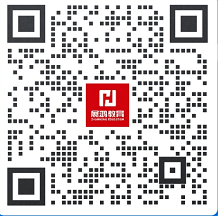 陈老师  17300913684展鸿教育祝你考试成功！！                                让学习更快乐 让考试更简单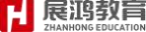 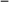 【时政热点速览】1.7 月 20 日，国家主席习近平在北京钓鱼台国宾馆会见美国前国务卿基辛格。习近平强调，展望未来，中美完全可以                 ，关键是遵循相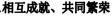 互尊重、和平共处、合作共赢三项原则。2.国家统计局 7 月 17 日发布数据，今年上半年国内生产总值(GDP  593034 亿元 ，按不变价格计算，同比增长5.5% ，其中，二季度GDP同比增长       。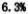 3.东航16日在上海正式接收第二架国产C919大型客机 。东航于 2022 年 12 月 9 日正式接收 C919 的全球首架交付机，2023 年 5 月 28 日，东航完成 C919 首 个商业航班的往返飞行。4.7 月 14 日，在:杭州第4届亚残运会倒计时100天主题活动上，杭州亚残 运会奖牌"桂子" 正式发布。奖牌取名“桂子 ”，源自唐代诗人白居易描写杭州 的名句"山寺月中寻桂子 ，寓含江南意境和浪漫色彩。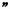 5.7 月 12 日是：全国低碳日，今年的主题是  '积极应对气候变化，推动绿色 低碳发展9 。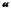 6.亚奥理事会 8 日在泰国曼谷举行的第 42 届亚奥理事会全体大会上宣布，中国哈尔滨市获得 2025 年第九届亚洲冬季运动会举办权。7.纪念全民族抗战爆发86周年仪式 7 日上午在中国人民抗日战争纪念馆举 行。8.7 月 1 日出版的第 13 期《求是》杂志将发表中共中央总书记、国家主席、 中央军委主席习近平的重要文章 《努力成长为对党和人民忠诚可靠、堪当时代重任的栋梁之才》  。文章强调，年轻干部健康成长关                                   。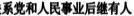 9.中共中央总书记、国家主席、中央军委主席习近平近日对党的建设和组织 工作作出重要指示指出，全面建设社会主义现代化国家，全面推进中华民:族伟大 复兴 ，关键在党 ，关键在人。10.中共中央政治局6 月 30 日下午就开辟马克思主:义中国化时代化新境界进 行第六次集体学习 。中共中央总书记习近平在主持学习时强调，开辟马克思主义 中国化时代化新境界的重大任务，是当代中国共产党人的庄严历史责任。党的二                                让学习更快乐让考试更简单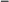 十大报告在总结历史经验基础上，提出并阐述了 两个结合六个必须坚持" 等推进理论创新的科学方法 ， 为继续推进党的理论创新提供了根本遵循 ，我们要 坚持好、运用好。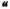 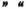 11.2023 年 6 月 30 日，中共中央组织部发布中国共产党党内统计公报，截 至 2022 年 12 月 31 日，中国|共产党党员总数为9804.1万名，比 2021 年底净增 132.9万名，增幅为 1.4%。中国共产党现有基层组织 506.5 万个，比 2021 年底 净增 12.9 万个，增幅为 2.6%。12.6 月 22 日晚，国务院总理李强在巴黎会见欧洲理事会主席米歇尔。李强表示，今年是中国和欧盟建立全面战略伙伴关系20周年。13.2023 年 6 月 15 日，杭州第 19 届亚运会倒计时 100 天，杭州亚运会奖牌 正式发布。奖牌取名为"湖山 ，它的!设计灵感源自五千年良渚文明。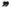 14.2023 年 6 月 6 日，首艘国产大型邮轮"爱达  魔都号 出坞，国产大型 邮轮实现零的突破。这艘国产大型邮轮的交付运营，标志着中国将成为继德国、 法国、意大利、芬兰之后，全球:第五个具有建造大型邮轮能力的国家。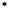 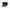 15.2023 年 5 月 29 日，经空间站应用与发展阶段飞行任务总指挥部研究决 定，我国瞄准北京时间5月30日9时31分 ·发射神舟十六号载人飞船 ，飞行乘组 由航天员景海鹏、朱杨柱和桂海潮组成，景海鹏担任指令长。16.近日，农业农村部联合国家发展改革委、财政部、 自然资源部制定印发 《全国现代设施农业建设规划(2023  2030年)》  ，这是:我国出台的第一部现代 设施农业建设规划。17 《区域全面经济伙伴关系协定》 （RCEP）2023 年 6 月 2 日起对菲律宾生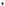 效，这标志着R对15                        ，全球最大自贸区进入全面实施新阶段。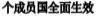 18.2023 年 5 月 26 日电，联合国教科文组织日前宣布将 64 项文献遗产列入 其 《世界记忆名录》  ，其中包括中国组织申报的藏医药学巨著 《四部医典》和 门功德林寺档案和手稿(1645-1980 两项文献档案。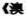 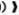 19.2023 年 5 月 21 日电，中共中央办公厅、国务院办公厅印发了《关于推 进基本养老服务体系建设的意见》，《意见》工作原则为：（1）基础性原则。（2） 普惠性原则。（3）共担性原则。（4）系统性原则。                                让学习更快乐 让考试更简单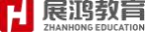 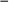 	            党的二十大（精选）关键词一“ 六个必须坚持 ”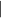 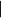 不断谱写马克思主义中国化时代化新篇章，是当代中国共产党人的庄严历史 责任。继续推进实践基础上的理论创新，首先要把握好新时代中国特色社会主义 思想的世界观和方法论，坚持好、运用好贯穿其中的立场观点方法。必须坚持人 民至上，必须坚持自信自立，必须坚持守正创新，必须坚持问题导向，必须坚持 系统观念，必须坚持胸怀天下。关键词二 中国共产党的中心任务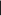 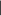 从现在起，中国共产党的中心任务就是团结带领全国各族人民全面建成社会 主义现代化强国、实现第二个百年奋斗目标，以中国式现代化全面推进中华民族 伟大复兴。关键词三全面建设社会主义现代化国家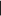 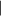 （1）高质量发展是全面建设社会主义现代化国家的首要任务。发展是党执政兴国的第一要务。（2）教育、科技、人才是全面建设社会主义现代化国家的基础性、战略性支撑。（3）人民民主是社会主义的生命，是全面建设社会主义现代化国家的应有 之义。全过程人民民主是社会主义民主政治的本质属性，是最广泛、最真实、最 管用的民主。（4）必须更好发挥法治固根本、稳预期、利长远的保障作用，在法治轨道上全面建设社会主义现代化国家。（5）全面建设社会主义现代化国家，必须坚持中国特色社会主义文化发展道路。（6）尊重自然、顺应自然、保护自然，是全面建设社会主义现代化国家的内在要求。（7）如期实现建军一百年奋斗目标，加快把人民军队建成世界一流军队， 是全面建设社会主义现代化国家的战略要求。关键词四“ 五个必由之路 ”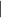 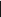                                 让学习更快乐 让考试更简单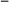 坚持党的全面领导是坚持和发展中国特色社会主义的必由之路。中国特色社会主义是实现中华民族伟大复兴的必由之路。团结奋斗是中国人民创造历史伟业的必由之路。贯彻新发展理念是新时代我国发展壮大的必由之路。全面从严治党是党永葆生机活力、走好新的赶考之路的必由之路。这是我们在长期实践中得出的至关紧要的规律性认识，必须倍加珍惜、始终坚持，咬定青山不放松，引领和保障中国特色社会主义巍巍巨轮乘风破浪、行稳致远。【综基高频考点】1.实践的观点是马克思主义哲学首要的基本的观点。  实践的特点有：（1）直 接现实性，（2） 自觉能动性，（3）社会历史性。2.哲学基本问题是指思维和存在 ，意识和物质的关系问题。3.联系的观点是唯物辩证法的一个基本观点和总特征。联系具有普遍性、客 观性、条件性、多样性、系统性。 世界的普遍联系是世界物质统一性的内在体现。4.运动是绝对的、无条件的；静止是相对的、有条件的。一切事物的存在和 发展，都是绝对运动和相对静止的统一。5.物质和运动是密切联系、不可分割的；物质是运动的物质，运动是物质的 根本属性和存在方式；运动是物质的运动，物质是运动的主体。离开物质谈运动， 是唯心主义的表现；离开运动谈物质，是形而上学的表现。6.量变和质变，是事物变化发展的两种基本状态。量变是质变的必要准备， 质变是量变的必然结果。7.否定之否定规律指出事物发展的方向是前进的，道路是曲折的 ，事物的发 展是前进性和曲折性的统一。8.经济基础与上层建筑：①)经济基础是指由社会一定发展阶段的生产力所决 定的生产关系的总和。②)上层建筑是建立在一定经济基础之上的意识形态以及相 应的制度、组织和设施，由观念(思想)上层建筑和政治上层建筑两部分构成。③ 经济基础与上层建筑是辩证统一的关系。经济基础决定上层建筑；上:层建筑对经                                让学习更快乐 让考试更简单济基础具有反作用。9.1848 年 2 月发表的《共产党宣言》标志着科学社会主义的诞生。10.毛泽东思想活的灵魂包括三个基本方面：实事求是、群众路线、独立自  主。毛泽东在《〈共产党人〉发刊词》一文中提出：“武装斗争、统一战线、党的 建设 ，是中国共产党在中国革命中战胜敌人的三个法宝。 ”11.社会主义的本质，是：解放生产力，发展生产力，消灭剥削，消除两极分 化 ，最终达到共同富裕 。社会主义的根本任务是解放和发展生产力。12.人民代表大会制度、中国共产党领导的多党合作和政治协商制度、民族 区域自治制度以及基层群众自治制度 ，构成了我国政治制度的核心内容和基本框 架，是社会主义民主政治的集中体现。13.人民政协的主要职能是政治协商、民主监督、参政议政。14.货币的本质是固定地充当一般等价物的商品 ，货币的五种职能：价值尺 度、流通手段、贮藏手段、支付手段、世界货币。15.商品的价值量是由凝结在商品中的社会必要劳动时间决定的。  若其他因 素不变，单位商品的价值量与生产该商品的社会劳动时间成正比 ，与生产该商品 的社会劳动生产率成反比 。在同一劳动时间内社会劳动生产率提高，商品数量增 加，单位商品的价值量减少。16.价值规律是商品运动的基本规律，其表现形式是价格围绕价值上下波动。17.价格因素对消费者需求量影响最大。  除价格因素外，还取决于：（1）消 费者偏好；（2）替代商品的价格和数量；（3）互补品的价格和数量；（4）消费者 收入；（5）消费者对未来价格的预期。18.市场经济具有自发性、盲目性、滞后性的弊端。19.基尼系数是判断收入分配公平程度的指标。 它是在 0和 1 之间的比例数值， 是国际上用来综合考察居民内部收入分配差异状况的一个重要分析指标。基尼系数的 数值越低，表明财富在社会成员之间的分配越均匀。20.恩格尔系数是食品支出总额占个人消费支出总额的比重，可衡量一个国 家和地区居民生活水平的状况。一个家庭收入越少，家庭收入中用来购买食物的 支出所占的比例就越大。恩格尔曲线反映的是所购买的一种商品的均衡数量：与消                                让学习更快乐让考试更简单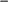 费者收入水平之间的关系。21.国内生产总值(GDP 指在一定时期内（通常为 1 年）一国国内所生产的 全部最终产品及劳务的市场价值总和。国内生产总值是国民经济核算中最核心的 一个指标。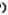 22.调节总需求的货币政策主要有法定准备金率、公开市场业务、贴现政策 三种。23.财政政策主要包括税收、预算、国债、购买性支出和财政转移支付等手 段。（1）扩张性财政政策的主要措施有：增加国债、降低税率、提高政府购买和 转移支付。（2）紧缩性财政政策的主要措施有：减少国债、提高税率、减少政府 购买和转移支付。24.调节总需求的常用货币政策工具有法定存款准备金率、公开市场业务和 再贴现政策三种。货币政策分为扩张性货币政策和              。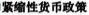 25.我国的最高监察机关是国家监察委员会。26.高级人民法院管辖的第一审刑事案件 ，是全省(自治区、直辖市)性的 重大刑事案件 。中级人民法院管辖下列第一审刑事案件：（1）危害国家安全、恐 怖活动案件；（2）可能判处无期徒刑、死刑的案件。27.对县级以上地方各级人民政府工作部门的具体行政行为不服的 ，由申请  人选择 ，可以向该部门的本级人民政府申请行政复议 ，也可以向上一级主管部门申请行政复议。  对海关、金融、国税、外汇管理等实行垂直领导的行政机关和国 家安全机关的具体行政行为不服的，向上一级主管部门申请行政复议。28.劳动合同期限三个月以上不满一年的，试用期不得超过一个月；劳动合 同期限一年以上不满三年的，试用期不得超过二个月；三年以上固定期限和无固 定期限的劳动合同，试用期不得超过六个月 。同一用人单位与同一劳动者只能约定一次试用期。29.行政处罚的种类 （一）警告、通报批评；（二）罚款、没收违法所得、 没收非法财物；（三）暂扣许可证件、降低资质等级、吊销许可证件；（四）限制  开展生产经营活动、责令停产停业、责令关闭、限制从业；（五）行政拘留；（六） 法律、行政法规规定的其他行政处罚。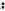                                 让学习更快乐让考试更简单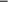 30.行政处罚的设定：法律可以设定各种行政处罚（限制人身自由的行政处 罚 ，只能由法律设定）；行政法规可以设定除限制人身自由以外的行政处罚；地 方性法规可以设定除限制人身自由、吊销营业执照以外的行政处罚；除法律、法 规、规章外，其他规范性文件不得设定行政处罚。31.行政强制措施的种类 （一）限制公民人身自由；（二）查封场所、设施 或者财物；（三）扣押财物；（四）冻结存款、汇款；（五）其他行政强制措施。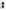 32.民法基本原则：（1）平等原则；（2） 自愿原则；（3）公平原则；（4）诚信原则；（5）守法与公序良俗原则；（6）绿色原则。33.八周岁以上的未成年人、不能完全辨认自己行为的成年人为限制民事行 为能力人。十六周岁以上的未成年人，以自己的劳动收入为主要生活来源的，视为 完全民事行为能力人。十八周岁以上的自然人为成年人。34.宣告死亡：  被宣告死亡的人的婚姻关系，自死亡宣告之日起消除。死亡 宣告被撤销的，婚姻关系自撤销死亡宣告之日起自行恢复 。但是，其配偶再婚或 者向婚姻登记机关书面声明不愿意恢复的除外。被宣告死亡的人在被宣告死亡期 间，其子女被他人依法收养的，在死亡宣告被撤销后，不得以未经本人同意:为由主张收养行为无效。35.人格权是民事主体享有的生命权、身体权、健康权、姓名权、名称权、 肖像权、名誉权、荣誉权、隐私权等权利。36.法定继承的第一顺序：配偶、子女、父母。 （注意：尽了主要赡养义务的 丧偶儿媳、女婿都是第一顺序法定继承人。）第二顺序：兄弟姐妹、祖父母、外 祖父母。  继承开始后，由第一顺序继承人继承，第二顺序继承人不继承。没有第 一顺序继承人继承的，由第二顺序继承人继承。37.不当得利：   指没有法律或合同上的根据，或事后丧失了合法根据，致他 人遭受损失而自己获得利益。38.无因管理  指没有法定的或者约定的义务，为避免他人利益遭受损失而 主动进行管理或者服务的行为。39.《刑法》规定，正当防卫不负刑事责任。 正当防卫明显超过必要限度造 成重大损害的，应当负刑事责任，但是应当减轻或者免除处罚。对正在进行行凶、                                让学习更快乐 让考试更简单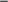 杀人、抢劫、强奸、绑架以及其他严重危及人身安全的暴力犯罪 ，采取防卫行为，造成不法侵害人伤亡的 ，不属于防卫过当 ，不负刑事责任。40.刑事强制措施有拘传、取保候审、监视居住、拘留和逮捕共五种。41.主刑和附加刑：（1）主刑：管制、拘役、有期徒刑、无期徒刑、死刑。 （2）附加刑：罚金、剥夺政治权利、没收财产。附加刑也可以独立适用。42.为了犯罪，准备工具、制造条件的，是：犯罪预备；已经着手实行犯罪， 由于犯罪分子意志以外的原因而未得逞的，是:犯罪未遂；在犯罪过程中，自动放 弃犯罪或者自动有效地防止犯罪结果发生的，是：犯罪中止 。所实施的行为已经齐备了刑法分则对某一具体犯罪所规定的全部构成要件，是        。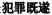 43.刑事责任年龄：  (1  已满 16周岁的人犯罪，应当负刑事责任。已满14 周岁不满16周岁的人，犯故意杀人、故意伤害致人重伤或者死亡、强奸、抢劫、 贩卖毒品、放火、爆炸、投放危险物质罪的，应当负刑事责任。已满12周岁不 满14周岁的人，犯故意杀人、故意伤害罪，致人死亡或者以特别残忍手段致人 重伤造成严重残疾，情节恶劣，经最高人民检察院核准追诉的，应当负刑事责任。 （2）对不满18周岁的人，应当从轻或者减轻处罚。因不满16周岁不予刑事处 罚的，责令其父母或者其他监护人加以管教；在必要的时候，依法进行专门矫治 教育。（3）已满75周岁的人故意犯罪的，可以从轻或者减轻处罚；过失犯罪的，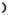 应当从轻或者减轻处罚。44.紧急避险是指为了使国家、公共利益、本人或者他人的人身、财产和其  他权利免受正在发生的危险，不得已而采取的损害另一较小合法权益的行为。紧 急避险超过必要限度造成不应有的损害的 ，应当负刑事责任 ，但应当减轻或者免 除处罚。关于避免本人危险的规定 ，不适用于职务上、业务上负有特定责任的人。45.景轮效应：  指人们对他人的认知判断主要是根据个人的好恶得出，然后再 从这个判断推论出认知对象的其他品质的现象。常表现在一个人对另一个人的最 初印象决定了他的总体看法，而看不准对方的真实品质。46.马太效应：  指强者愈强、弱者愈弱的现象。47.墨菲定律：   如果事情有变坏的可能，不管这种可能性有多小，它总会发 生。墨菲定律告诉人们，要关注细节、不放过任何小过失，做好危机管理，防患                                让学习更快乐 让考试更简单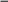 于未然。48.行政职能的基本职能主要包括政治职能、经济职能、文化职能和社会职 能 。运行职能为计划职能、组织职能、协调职能和控制职能。49.公共行政的主体是国家行政机关 ，客体是国家事务和社会公共事务；公 共行政的最终目标是追求行政效率的不断提高，管理和服务好社会。50.行政监督包括政府自我监督和行政外部监督。 （1）政府自我监督：直辖 监督、行政监察、审计监督（行政监督体系的第一道防线）。（2）行政外部监督： 立法监督、司法监督、政党监督、社会监督（行政监督体系的第二道防线，也是 最有力、最有效的一道防线）。51.管理层次是指行政组织纵向结构中的等级层次。管理幅度是指一个行政 机关或行政首长直接领导的下级单位或人员的数目 。一般来说，在条件不变的情 况下，管理幅度与管理层次在行政组织结构中成反比例关系，即在行政组织规模 确定的前提下，管理幅度越大，管理层次越少；管理幅度越小，则管理层次越多。52.常考公文文种：53.涉密公文要标注份号，并按涉密程度明确标注"绝密""机密""秘密" 和保密期限。                               让学习更快乐 让考试更简单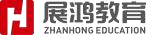 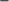 54.视紧急程度，紧急公文应分别标注"特急""加急" ，电报应分别标注“特提” “特急”“加急”“平急”。55.公文的标题由发文机关名称、事由和文种组成。56.公文办理包括收文办理、发文办理和整理归档。 （1）收文办理的主要程 序 包括：签收、登记、初审、承办批阅、传阅、催办、答复七个阶段。（2）发文办理包括：复核、登记、印制、核发四个阶段。57.公文被撤销的，视为自始无效；公文被废止的，视为自废止:之日起失效。决  定适用于对重要事项作出决策和部署、奖惩有关单位和人员、变更或 者撤销下级机关不适当的决定事项。通  告适用于在一定范围内公布应当遵守或者周知的事项。通  知适用于发布、传达要求下级机关执行和有关单位周知或者执行的事 项，批转、转发公文。通  报适用于表彰先进、批评错误、传达重要精神和告知重要情况。报  告适用于向上级机关汇报工作、反映情况，回复上级机关的询问。请  示适用于向上级机关请求指示、批准。请示应当一文一事，不得在报 告等非请示性公文中夹带请示事项。函适用于不相隶属机关之间商洽工作、询问和答复问题、请求批准和 答复审批事项。其具有沟通性、灵活性、单一性的特点。